REQUESTS FOR THE HOLY QURANVOL. 35COMPILED BY DR UMAR AZAMMANCHESTER, UKJULY 2012from: Atif Nazir atifnazir88@hotmail.com to: softcopyofquran@gmail.com (Yes, this is you.) Learn more
date: Thu, Sep 1, 2011 at 9:01 PMsubject: SOFT COPY REQUIREDmailed-by: hotmail.com SOFT COPY REQUIRED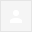 ASSALAM OALIKUM WA RAHMAT ULLAH WA BARAKATUH...............
HOW R U SIR..........I HOPE U LL B FINE+LL B ENJOYING EID DAYS INSHA ALLAH...........
I HV JST RECIEVED AN E-MAIL,IN WHICH I READ ABOUT SOFT COPY OF QURAN AL MAJEED IS AVAILIBLE..................
MAY I HV A COPY OF THAT TOO?
I LL B THANK FUL TO U FOR UR THIS ACT OF GREATNESS.....
AND JAZAK ALLAH HO KHAIRAN KASEER FR  UR EFFORTS...........
MAY ALLAH ALMIGHTY GUIDE ME,YOU AND ALL HUMANITY TO RIGHT PATH........AAMEEN
BARAK-ALLAH-HO-LANAA-WA-LAKUM
ASSALAM O ALIKUM WA RAHMAT ULLAH.......
EVER PRAYING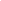 ...........................................................................................from: Adekunle Abdfatai dekunleme@gmail.com to: softcopyofquran@gmail.com (Yes, this is you.) Learn more
date: Fri, Sep 2, 2011 at 8:16 AMsubject: need a soft copy of the holy quranmailed-by: gmail.comsigned-by: gmail.com need a soft copy of the holy quranAWW Please i need a soft copy of the holy quran.............................................................................................rom: Abdul Azeez Saudat Adenike saudatadenike@yahoo.com to: "softcopyofquran@gmail.com" <softcopyofquran@gmail.com>
date: Fri, Sep 2, 2011 at 10:38 AMsubject: Holy Qurianmailed-by: yahoo.comsigned-by: yahoo.com Holy QurianAbdul-Azeez S. A. (Mrs.)
Sent from my iPad…………………………………………………………………………..from: simiat.elias@lasunigeria.org reply-to: simiat.elias@lasunigeria.org
to: softcopyofquran@gmail.com (Yes, this is you.) Learn more
date: Fri, Sep 2, 2011 at 11:15 AMsubject: Request RequestKindly send me a soft copy of the Holy Qur'an.
May Allah accept as ibada
Salam alaykum
Sent from my BlackBerry wireless device from MTN…………………………………………………………………………..from: Dr Abubakr Abefe Sanusi abubakrabefe@yahoo.co.uk to: softcopyofquran@gmail.com (Yes, this is you.) Learn more
date: Sun, Sep 4, 2011 at 12:05 AMsubject: Re: Request for Qur'ansigned-by: yahoo.co.uk Re: Request for Qur'an……………………………………………………………………………from: Gias Trouser gias@dreamtopbd.com to: softcopyofquran@gmail.com (Yes, this is you.) Learn more
cc: gias.rs@gmail.com,
 rimi.ahmed@gmail.com
date: Mon, Sep 5, 2011 at 7:44 AMsubject: Request for GET THE ENTIRE HOLY QURAN Request for GET THE ENTIRE HOLY QURANDear The Dr Umar Azam


assalamu alaikum


Rhanks for your nice soft copy of HOLY QURAN, We are Requesting  to GET THE ENTIRE HOLY QURAN



Thanks & Best Regards


Md. Gias Uddin Ahmed…………………………………………………………………………from: Bello Sulaiman sol_abel33@yahoo.com to: softcopyofquran@gmail.com (Yes, this is you.) Learn more
cc: imkafaru@yahoo.com
date: Tue, Sep 6, 2011 at 1:43 PMsubject: REQUEST FOR SOFT COPY OF THE HOLY QUR'ANmailed-by: yahoo.comsigned-by: yahoo.comREQUEST FOR SOFT COPY OF THE HOLY QUR'AN…………………………………………………………………………from: Asadulla Khan khan_as@jic.edu.sa to: softcopyofquran@gmail.com (Yes, this is you.) Learn more
date: Tue, Sep 6, 2011 at 4:20 PMsubject: Quran for my desk top Quran for my desk topPlease send me the soft copy of quran it will help me to read daily during free office timeThanks & best regardM.asadullakhanSaudi Arabia……………………………………………………………………………from: Kodor Miah kodormiah@yahoo.com reply-to: Kodor Miah <kodormiah@yahoo.com>
to: "softcopyofquran@gmail.com" <softcopyofquran@gmail.com>
date: Thu, Sep 8, 2011 at 9:51 AMmailed-by: yahoo.comsigned-by: yahoo.com (no subject)can i get the copy of the quran please.…………………………………………………………………………..from: basier@mobileemail.vodafonesa.co.za via srs.bis7.eu.blackberry.com reply-to: basier@mobileemail.vodafonesa.co.za
to: softcopyofquran@gmail.com (Yes, this is you.) Learn more
date: Thu, Sep 8, 2011 at 2:38 PMsubject: Quran link to me please shukran jazeelanmailed-by: srs.bis7.eu.blackberry.com Quran link to me please shukran jazeelanSent via my BlackBerry from Vodacom - let your email find you!……………………………………………………………………………from: basier@mobileemail.vodafonesa.co.za via srs.bis7.eu.blackberry.com reply-to: basier@mobileemail.vodafonesa.co.za
to: softcopyofquran@gmail.com (Yes, this is you.) Learn more
date: Thu, Sep 8, 2011 at 2:40 PMsubject: Quran link pleasemailed-by: srs.bis7.eu.blackberry.com Quran link pleaseI would really like to learn and progress in it
Sent via my BlackBerry from Vodacom - let your email find you!………………………………………………………………………………………………………………………………………………………………..from: basier@mobileemail.vodafonesa.co.za via srs.bis7.eu.blackberry.com reply-to: basier@mobileemail.vodafonesa.co.za
to: softcopyofquran@gmail.com (Yes, this is you.) Learn more
date: Thu, Sep 8, 2011 at 2:40 PMmailed-by: srs.bis7.eu.blackberry.com (no subject)Send me the link please
Sent via my BlackBerry from Vodacom - let your email find you!………………………………………………………………………………………………………………………………………………………………….from: basier@mobileemail.vodafonesa.co.za via srs.bis7.eu.blackberry.com reply-to: basier@mobileemail.vodafonesa.co.za
to: softcopyofquran@gmail.com (Yes, this is you.) Learn more
date: Thu, Sep 8, 2011 at 5:26 PMmailed-by: srs.bis7.eu.blackberry.com(no subject)Asalaam muh aleikoem  Please send me a copy shukran
Sent via my BlackBerry from Vodacom - let your email find you!……………………………………………………………………………………………………………………………………………………………from: adnan fazil adnan630@hotmail.com to: softcopyofquran@gmail.com (Yes, this is you.) Learn more
date: Fri, Sep 9, 2011 at 7:54 AMsubject: SOFT COPY OF HOLY QURANmailed-by: hotmail.com SOFT COPY OF HOLY QURANAOA

      I need a softcopy of the HOLY QURAN ,please forward it to me.
 
 
THANKS IN ADVANCE
REGARDS  ………………………………………………………………………………………………………………………………………………………………….from: Julie Mohamed jrosieta@yahoo.com reply-to: Julie Mohamed <jrosieta@yahoo.com>
to: "softcopyofquran@gmail.com" <softcopyofquran@gmail.com>
date: Sat, Sep 10, 2011 at 9:29 AMmailed-by: yahoo.comsigned-by: yahoo.com (no subject)………………………………………………………………………………………………………………………………………………………………From My BlackBerryfrom: Basharat Ali Khan bakhan@elafgroup.com to: "softcopyofquran@gmail.com" <softcopyofquran@gmail.com>
date: Sun, Sep 11, 2011 at 7:47 AMmailed-by: elafgroup.com (no subject)Dear Sir,Request you to send me a soft copy of the Holy Quran by e-mail.Thanks & Regards,Basharat………………………………………………………………………………………………………from: Zabi Shaikh zabishaikh@rediffmail.com to: softcopyofquran@gmail.com (Yes, this is you.) Learn more
date: Sun, Sep 11, 2011 at 4:40 PMmailed-by: rediffmail.comsigned-by: rediffmail.com (no subject)Send me the soft copy of Holy Quran.
Thanks………………………………………………………………………………………………………from: Aishah (PM) Ahmad @ Abd Mutalib aishah@tmsk.uitm.edu.my to: softcopyofquran@gmail.com (Yes, this is you.) Learn more
date: Mon, Sep 12, 2011 at 1:26 AMsubject: request requestsalam.request for soft copy of The Quran.  thank you.wassalam……………………………………………………………………………………………………from: farrukh nadeem f_nadeem_a@yahoo.co.in to: softcopyofquran@gmail.com (Yes, this is you.) Learn more
date: Mon, Sep 12, 2011 at 7:19 AMsubject: Soft Copy of Quransigned-by: yahoo.co.in Soft Copy of QuranPlease send the soft copy.……………………………………………………………………………………………………from: staljunid@yahoo.com to: "softcopyofquran@gmail.com" <softcopyofquran@gmail.com>
date: Mon, Sep 12, 2011 at 9:27 AMsubject: Request for softcopy of AlQuranmailed-by: yahoo.comsigned-by: yahoo.com Request for softcopy of AlQuranAs Salam.

I would appreciate it if you could send me a softcopy of the AlQuran.

Sincerely
Sh Tahirah

Sent from my iPhone………………………………………………………………………………………………from: staljunid@yahoo.com to: "softcopyofquran@gmail.com" <softcopyofquran@gmail.com>
date: Mon, Sep 12, 2011 at 9:25 AMsubject: Soft copy of AlQuranmailed-by: yahoo.comsigned-by: yahoo.com Soft copy of AlQuranAs Salam. I would appreciate if you could send me a softcopy of the AlQuran.

Sincerely
Sh Tahirah

Sent from my iPhone………………………………………………………………………………………………………from: mhoammad sherief sherief_samrat@yahoo.co.in to: softcopyofquran@gmail.com (Yes, this is you.) Learn more
date: Mon, Sep 12, 2011 at 10:03 AMsubject: send me copysigned-by: yahoo.co.in send me copyREQUESTS FOR HOLY QURAN - 2011x9/1/11REQUESTS FOR HOLY QURAN - 2011x9/2/11REQUESTS FOR HOLY QURAN - 2011x9/2/11REQUESTS FOR HOLY QURAN - 2011x9/2/11REQUESTS FOR HOLY QURAN - 2011x9/4/11As salaam alaykI should be grateful for your kind assistance for a copy of Qur'an.Thanks.Dr A A SanusiAs salaam alaykI should be grateful for your kind assistance for a copy of Qur'an.Thanks.Dr A A SanusiAs salaam alaykI should be grateful for your kind assistance for a copy of Qur'an.Thanks.Dr A A SanusiAs salaam alaykI should be grateful for your kind assistance for a copy of Qur'an.Thanks.Dr A A SanusiAs salaam alaykI should be grateful for your kind assistance for a copy of Qur'an.Thanks.Dr A A SanusiREQUESTS FOR HOLY QURAN - 2011x9/5/11REQUESTS FOR HOLY QURAN - 2011x9/6/11AS-SALAM ALAYKUM,KINDLY SEND ME ONE.JAZAKUMULLAHU KHAYRANBELLO SULAIMANREQUESTS FOR HOLY QURAN - 2011x9/6/11REQUESTS FOR HOLY QURAN - 2011x9/8/11REQUESTS FOR HOLY QURAN - 2011x9/8/11REQUESTS FOR HOLY QURAN - 2011x9/8/11REQUESTS FOR HOLY QURAN - 2011x9/8/11REQUESTS FOR HOLY QURAN - 2011x9/8/11REQUESTS FOR HOLY QURAN - 2011x9/9/11REQUESTS FOR HOLY QURAN - 2011x9/10/11from:from: ALINA BINTI HASHIM alina@arb.com.my  ALINA BINTI HASHIM alina@arb.com.my to:to: "softcopyofquran@gmail.com" <softcopyofquran@gmail.com> "softcopyofquran@gmail.com" <softcopyofquran@gmail.com>date:date: Sat, Sep 10, 2011 at 9:38 AM(no subject)Request for softcopy quran
Sent From My BlackBerry………………………………………………………………………………………………from: I-sha 83 true_colors83@hotmail.com to: softcopyofquran@gmail.com (Yes, this is you.) Learn more
date: Sun, Sep 11, 2011 at 2:56 AMsubject: FW: REQUEST FREE SOFT COPY OF ENTIRE HOLY QURAN [ARABIC, ENGLISH]!!!!!!!!!!!!!!!!!!!mailed-by: hotmail.com FW: REQUEST FREE SOFT COPY OF ENTIRE HOLY QURAN [ARABIC, ENGLISH]!!!!!!!!!!!!!!!!!!!Salam,

 Please send me a copy. would like to have one :)_________________________________________________________________________Date: Sat, 10 Sep 2011 08:43:03 +0100
Subject: REQUEST FREE SOFT COPY OF ENTIRE HOLY QURAN [ARABIC, ENGLISH]!!!!!!!!!!!!!!!!!!!
From: islamicwork@googlemail.com
To: ikram_shazz@yahoo.com; ikhwantm@gmail.com; jrosieta@yahoo.com; khaisue63@yahoo.com; sape_34@yahoo.com; kals64@hotmail.com; lovelygracie22@hotmail.com; laicy829@yahoo.com; zai1807@gmail.com; zakiah.noordin@yahoo.com; riela95@yahoo.com.my; suichin_tsc@yahoo.co.uk; teongmeemee@yahoo.com; sunmayc@yahoo.com; lamsawyin@hotmail.com; beelenglm@yahoo.com; hryg@hotmail.com; jwjsagi@yahoo.com; sundariarasu@hotmail.com; sonnyteh2007@yahoo.com; drshahrir@yahoo.com; sapihi@gmail.com; gthomas43@gmail.com; chinfuitze@gmail.com; thkoo47@yahoo.com; snyetmoi@yahoo.com; shanmpg@yahoo.com; hanie57@yahoo.com; rahmah_abdghani@yahoo.com; blueroses_yslgalz@hotmail.com; k.storm7215@yahoo.com; madsarin@gmail.com; skatrerz_surfers@hotmail.com; wwanadlina@yahoo.com.my; true_colors83@hotmail.com; alina@arb.com.my; haninurlena@airasia.com; i_irfah@yahoo.com; JUDITH.JEARNY@GMAIL.COM; ju2005kk@yahoo.com; latiffah_ispal@yahoo.com; ibnusdr@yahoo.com; along_gorgonia@yahoo.com; radziah_mansor@yahoo.com; ranigill82@hotmail.com; janeshen06@yahoo.com.sg; suliza@karangkraf.com.my; synaq_90@yahoo.com; adambaharudin@yahoo.com; zulaihabaka@yahoo.com; trulyfendi@yahoo.co.uk; huiboon.lim@gmail.com; fidahb@yahoo.com; sharifahmastura@hotmail.com; smadznah@pjh.com.my; surayab@yahoo.com; zaleha@hkl.gov.my; drzurina.abubakar@moh.gov.my; qullera@yahoo.com; zamri.karim@gmail.com; amiezrul_iem@yahoo.com; kzakeer_perkasa@yahoo.com; arhanim_2005@yahoo.com; zalehaar@yahoo.com; drmustaphakamar@yahoo.com; khairuni.abdullah@yahoo.com; amizir@gmail.com; abdulrazak1984@gmail.com; ahmadunlaili@yahoo.com; asiamembers@rci.com; mawicsholidays@gmail.com; arfaridah07@gmail.com; hms_izzat@yahoo.com; rosmahsarpo@yahoo.com; shshiun_has@yahoo.com; esdi05@yahoo.com; staljunid@yahoo.com; norashikin.osman@maybank.com.my; Absuriani14@yahoo.com; soga784@yahoo.com.my; azian.saaiya@gmail.com; latifahsher@yahoo.com.my; nor.haliza@allianz.com.my; nor_bahiyah@rhbbank.com.my; too_sada_smtk@yahoo.com; dr.siew@rocketmail.com; sitifaridahhanim@gmail.com; runitadova@mdec.com.my; dotshahnaz@gmail.com; drtinie@yahoo.com; rezeki15@gmail.com; tanhuannlan@hotmail.com; hazmyr@yahoo.com; nurulhudahasan@yahoo.com; janet@pacificinter-link.com; joleneip@hotmail.com; jlim12694@gmail.com; nhayatij@gmail.com; nuraizilia@yahoo.com; nuriza@gmail.com; kpipoh2009@gmail.com; choiyoon10@hotmail.com; empty_taib@yahoo.com.my; kasmoha@gmail.com; yujie_mazlina@yahoo.com.my; mukhrize@gmail.com

Free Soft Copy of Holy Quran 

NOW YOU CAN GET THE ENTIRE HOLY QURAN IN ONE E-MAIL ATTACHMENT!!! Put in a request to softcopyofquran@gmail.com to receive your own free attachment into your inbox. Once you receive your attachment, you can:

(i) Place the attachment onto your desktop so that you can read the Holy Quran even when off-line
(ii) Send the attachment on to friends/relatives
(iii) ‘Burn’ the attachment onto CD-ROM/DVD
(iv) Arrange for the attachment to be added onto Internet websitesDr Umar Azamwww.dr-umar-azam.com ……………………………………………………………………………………………… Sat, Sep 10, 2011 at 9:38 AM(no subject)Request for softcopy quran
Sent From My BlackBerry………………………………………………………………………………………………from: I-sha 83 true_colors83@hotmail.com to: softcopyofquran@gmail.com (Yes, this is you.) Learn more
date: Sun, Sep 11, 2011 at 2:56 AMsubject: FW: REQUEST FREE SOFT COPY OF ENTIRE HOLY QURAN [ARABIC, ENGLISH]!!!!!!!!!!!!!!!!!!!mailed-by: hotmail.com FW: REQUEST FREE SOFT COPY OF ENTIRE HOLY QURAN [ARABIC, ENGLISH]!!!!!!!!!!!!!!!!!!!Salam,

 Please send me a copy. would like to have one :)_________________________________________________________________________Date: Sat, 10 Sep 2011 08:43:03 +0100
Subject: REQUEST FREE SOFT COPY OF ENTIRE HOLY QURAN [ARABIC, ENGLISH]!!!!!!!!!!!!!!!!!!!
From: islamicwork@googlemail.com
To: ikram_shazz@yahoo.com; ikhwantm@gmail.com; jrosieta@yahoo.com; khaisue63@yahoo.com; sape_34@yahoo.com; kals64@hotmail.com; lovelygracie22@hotmail.com; laicy829@yahoo.com; zai1807@gmail.com; zakiah.noordin@yahoo.com; riela95@yahoo.com.my; suichin_tsc@yahoo.co.uk; teongmeemee@yahoo.com; sunmayc@yahoo.com; lamsawyin@hotmail.com; beelenglm@yahoo.com; hryg@hotmail.com; jwjsagi@yahoo.com; sundariarasu@hotmail.com; sonnyteh2007@yahoo.com; drshahrir@yahoo.com; sapihi@gmail.com; gthomas43@gmail.com; chinfuitze@gmail.com; thkoo47@yahoo.com; snyetmoi@yahoo.com; shanmpg@yahoo.com; hanie57@yahoo.com; rahmah_abdghani@yahoo.com; blueroses_yslgalz@hotmail.com; k.storm7215@yahoo.com; madsarin@gmail.com; skatrerz_surfers@hotmail.com; wwanadlina@yahoo.com.my; true_colors83@hotmail.com; alina@arb.com.my; haninurlena@airasia.com; i_irfah@yahoo.com; JUDITH.JEARNY@GMAIL.COM; ju2005kk@yahoo.com; latiffah_ispal@yahoo.com; ibnusdr@yahoo.com; along_gorgonia@yahoo.com; radziah_mansor@yahoo.com; ranigill82@hotmail.com; janeshen06@yahoo.com.sg; suliza@karangkraf.com.my; synaq_90@yahoo.com; adambaharudin@yahoo.com; zulaihabaka@yahoo.com; trulyfendi@yahoo.co.uk; huiboon.lim@gmail.com; fidahb@yahoo.com; sharifahmastura@hotmail.com; smadznah@pjh.com.my; surayab@yahoo.com; zaleha@hkl.gov.my; drzurina.abubakar@moh.gov.my; qullera@yahoo.com; zamri.karim@gmail.com; amiezrul_iem@yahoo.com; kzakeer_perkasa@yahoo.com; arhanim_2005@yahoo.com; zalehaar@yahoo.com; drmustaphakamar@yahoo.com; khairuni.abdullah@yahoo.com; amizir@gmail.com; abdulrazak1984@gmail.com; ahmadunlaili@yahoo.com; asiamembers@rci.com; mawicsholidays@gmail.com; arfaridah07@gmail.com; hms_izzat@yahoo.com; rosmahsarpo@yahoo.com; shshiun_has@yahoo.com; esdi05@yahoo.com; staljunid@yahoo.com; norashikin.osman@maybank.com.my; Absuriani14@yahoo.com; soga784@yahoo.com.my; azian.saaiya@gmail.com; latifahsher@yahoo.com.my; nor.haliza@allianz.com.my; nor_bahiyah@rhbbank.com.my; too_sada_smtk@yahoo.com; dr.siew@rocketmail.com; sitifaridahhanim@gmail.com; runitadova@mdec.com.my; dotshahnaz@gmail.com; drtinie@yahoo.com; rezeki15@gmail.com; tanhuannlan@hotmail.com; hazmyr@yahoo.com; nurulhudahasan@yahoo.com; janet@pacificinter-link.com; joleneip@hotmail.com; jlim12694@gmail.com; nhayatij@gmail.com; nuraizilia@yahoo.com; nuriza@gmail.com; kpipoh2009@gmail.com; choiyoon10@hotmail.com; empty_taib@yahoo.com.my; kasmoha@gmail.com; yujie_mazlina@yahoo.com.my; mukhrize@gmail.com

Free Soft Copy of Holy Quran 

NOW YOU CAN GET THE ENTIRE HOLY QURAN IN ONE E-MAIL ATTACHMENT!!! Put in a request to softcopyofquran@gmail.com to receive your own free attachment into your inbox. Once you receive your attachment, you can:

(i) Place the attachment onto your desktop so that you can read the Holy Quran even when off-line
(ii) Send the attachment on to friends/relatives
(iii) ‘Burn’ the attachment onto CD-ROM/DVD
(iv) Arrange for the attachment to be added onto Internet websitesDr Umar Azamwww.dr-umar-azam.com ………………………………………………………………………………………………REQUESTS FOR HOLY QURAN - 2011x9/11/11REQUESTS FOR HOLY QURAN - 2011x9/11/11REQUESTS FOR HOLY QURAN - 2011x9/12/11REQUESTS FOR HOLY QURAN - 2011x9/12/11REQUESTS FOR HOLY QURAN - 2011x9/12/11REQUESTS FOR HOLY QURAN - 2011x9/12/11REQUESTS FOR HOLY QURAN - 2011x9/12/11
plz send me a copyMohammad Sheriefsafety officer 3B General Trading & Contracting Cokuwait…………………………………………………………………………………………….from: Sharifah Madznah binti Syed Mohamed smadznah@pjh.com.my to: "softcopyofquran@gmail.com" <softcopyofquran@gmail.com>
date: Tue, Sep 13, 2011 at 2:11 AMsubject: Request for ree Soft Copy of Holy Quran Request for ree Soft Copy of Holy QuranTo whom it May Concern,I would like to request a copy of the above to be sent to my email address.Thank you.Sharifah Madznah Syed MohamedPJH Email.……………………………………………………………………………………………